先知（愿主福安之）骂过任何人吗？هل سب النبي صلى الله عليه وسلم أحدا ؟[باللغة الصينية ]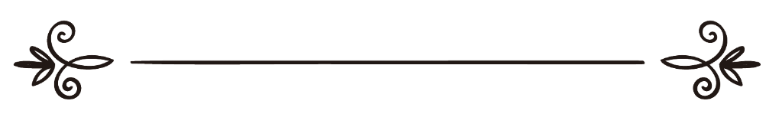 来源：伊斯兰问答网站مصدر : موقع الإسلام سؤال وجواب编审: 伊斯兰之家中文小组مراجعة: فريق اللغة الصينية بموقع دار الإسلام先知（愿主福安之）骂过任何人吗？问：我觉得很难理解这两段圣训：第一段圣训：《布哈里圣训实录》（美德篇）辑录：阿卜杜拉·本·阿卜杜·拉哈曼·达热米告诉我们，艾布·阿里·哈奈非告诉我们，马力克（艾奈斯的儿子）通过麦加的艾布·祖拜尔告诉我们，艾布·图菲利·阿米尔·本·瓦斯莱告诉他，穆阿兹·本·哲百利（愿主喜悦之）传述：泰布克战役之年，我们与真主的使者（愿主福安之）一起出征，途中并聚了礼拜，把晌礼和晡礼合并在一起做了，把昏礼和宵礼合并在一起做了。有一天，真主的使者（愿主福安之）延迟礼拜的时间，他出来把晌礼和晡礼合并在一起做了。他进去不久又出来，把昏礼和宵礼合并在一起做了。他做完礼拜之后说：“若真主意欲，你们明天将到达泰布克泉，你们务必中午前到达那里，到了后，在我未到达之前你们不许动其泉水。”我们到达泉水时，已经有两个人先到了。泉眼里流淌着像鞋带一样细的水。真主的使者（愿主福安之）问先到的那两个人：“你们动用了水吗？”他俩回答：“动了。”真主的使者（愿主福安之）责备了他俩，说了若干话。穆阿兹说，接着人们用手把泉水一捧一捧地装到一个容器中，真主的使者（愿主福安之）在那容器中洗了手和脸，然后将水倒入泉中，顿时泉水喷涌而出，人们都喝足了。接着真主的使者（愿主福安之）说：“穆阿兹，若你长寿，你将会看到这里果树成荫。” 
第二段圣训：《布哈里圣训实录》（孝敬父母、接续骨肉和礼仪篇）辑录：祖海尔·本·哈尔布告诉我们，哲利勒·本·艾阿迈什通过艾布•杜哈、通过麦斯鲁格传述：阿伊莎（愿主喜悦之）说：“有两个人来见真主的使者（愿主福安之），我不知道他俩说了些什么话，他俩惹真主的使者（愿主福安之）生气了，真主的使者（愿主福安之）诅咒并骂他俩。他俩走后我说：“真主的使者啊，这两个人未能讨到一点好处。” 真主的使者（愿主福安之）问：“此话怎讲？”阿伊莎说，我说：“你诅咒他俩，还责骂他俩。” 真主的使者（愿主福安之）说：“你不知道吗？我与真主约定，我说：‘主啊！我只是一个普通的人，凡被我诅咒或骂过的穆斯林，求你使其成为对他的纯洁和回赐。” 
我的问题是： 先知穆罕默德（愿主福安之）教导我们要语言优美，而且《古兰经》中有许多经文鼓励穆斯林要好好的说话，先知（愿主福安之）的传记中充满了说话温和的事迹，甚至在犹太人蛮横无理和圣妻阿伊莎（愿主喜悦之）生气的情况下，先知（愿主福安之）都心平气和的说话。 
如何正确的理解这两段圣训与其余的正确的明文？须知，这两段圣训也是正确。愿真主回赐你，使你的答复成为增加你秤盘重量的善功。答：一切赞颂，全归真主。宽容、容忍和语言优美是我们的先知穆罕默德（愿主福安之）最伟大的品质，甚至在《古兰经》之前的历代先知的经典中称赞先知（愿主福安之）具备的这些品质，真主说：“只因为从真主发出的慈恩，你温和地对待他们；假若你是粗暴的，是残酷的，那末，他们必定离你而分散；故你当恕饶他们，当为他们向主求饶，当与他们商议公事；你既决计行事，就当信托真主。真主的确喜爱信托他的人。”（3:159）。阿塔·本·叶萨尔传述：一次，我碰到了阿卜杜拉·本·阿慕尔·本·阿斯。我要求他为我谈一下《旧约》中有关对穆罕默德使者的描述。他说：“好的。以真主发誓，真主的使者（愿主福安之）在《旧约》中被称颂的品行有一部分在《古兰经》中也得到描述：“使者啊！我确已派遣你为见证者、报喜者和警告者，目不识丁者的保护人。你是我的仆人和使者，我称你为信托主的人。你从不无礼和怠慢，也从不在市场上吵闹。你从不以怨报怨，而是以宽容和仁爱相待。真主不会使他离世，直到他使歪斜的宗教归向正路，人们将口颂：‘万物非主，唯有真主。’借此，盲者的眼睛得以睁开，失聪的耳朵得以听闻，封闭的心灵也得以开启。”《布哈里圣训实录》（2125段）辑录。先知（愿主福安之）以此在圣门弟子之间闻名，他的故事也传遍四方。艾奈斯（愿主喜悦之）传述：他说：“真主的使者（愿主福安之）从不骂人，从不口出秽语，从不诅咒他人。他责备某人时只是说：‘他怎么了？愿他的前额沾灰！（此话是阿拉伯人在责备人时常用的一句俗话，不是真正咒骂的话语，意指：对方做事欠考虑、有损体面。此话也可译为：他怎么了？这样做真是有损体面。）《布哈里圣训实录》（6031段）辑录。先知（愿主福安之）的仁慈不仅仅局限于穆斯林，而且许多伪信士和多神教徒都获得了先知（愿主福安之）的仁慈和怜悯；艾布•胡莱赖（愿主喜悦之）传述：有人说：“真主的使者，请你诅咒多神教徒。”真主的使者（愿主福安之）说：“我的使命不是诅咒人，我的使命只是怜悯世人。”《穆斯林圣训实录》（2599段）辑录。假如我们详述先知（愿主福安之）说的“我的使命只是怜悯世人”这句话的实际行动和具体事件，那么篇幅有限，只能容纳正确的圣训中提到一部分内容。但同时我们可以说：先知（愿主福安之）的仁慈和怜悯是他的主要指导，这并不意味着先知（愿主福安之）根据禀赋的人性在某些情况下不会犯轻微的错误。其中有各种形式的很大的哲理：1 先知（愿主福安之）是穆斯林的最高领袖，而领导在某些情况下需要严厉一点，以便人民循规蹈矩，处事公正，不会因为领导的宽容和执政者的容忍而违法犯罪，难道我们不知道先知（愿主福安之）对奸夫实施石刑吗？这是严厉和严重的惩罚，但改革社会只能依靠公正和实施教法，否则宽容会破坏人们的生活，倾覆社会大厦的根基。这是噶最·伊亚德（愿主怜悯之）从穆阿兹传述的圣训中获得的体会，他说：“这段圣训说明执政者可以通过言语教训和骂下属，但是不能诽谤。”《完美标志》(7 / 242)。2 其中最大的哲理也许就是实现真主为这位尊贵的使者（愿主福安之）树立的强有力的地位，真主说：“希望真主和末日，并且多多记念真主者，你们有使者可以作你们的优良模范。”（33:21）伊斯兰民族的领袖和执政者必须要在适当的情况下说话严厉，真主的使者（愿主福安之）就是我们的楷模，改革必须要软硬兼施，要依靠两个翅膀:鼓励和恐吓、恐惧和希望。因此，我们在正确的圣训中发现先知（愿主福安之）在必要的情况下采取了严厉的方式。阿伊莎（愿主喜悦之）说：“有两件事情任真主的使者（愿主福安之）选择其一时，只要不是罪恶，他就选择最容易的；若是罪恶，真主的使者（愿主福安之）离它最远。真主的使者（愿主福安之）从不为自己报仇，除非有人践踏真主的禁戒。”《布哈里圣训实录》（3560段）和《穆斯林圣训实录》（2327段）辑录；证据就是阿伊莎（愿主喜悦之）说：“真主的使者（愿主福安之）从不为自己报仇，除非有人践踏真主的禁戒。”在上述问题中提到的那两段圣训，也说明先知（愿主福安之）应该严厉地责骂那些人，经注学家和解释圣训的学者们都说：在泰布克战役中动用泉水的那两人是伪信士，他俩的目的是故意破坏和断绝穆斯林的水源，先知（愿主福安之）没有像一般的执政者那样动用严刑惩罚他俩，只是严厉的责骂了他俩一顿。瓦基迪（愿主怜悯之）说：“综上所述，其中有四个伪信士，他们分别是姆提尔布·本·格什尔、哈里斯•本•耶齐德·塔伊、沃迪尔·本·萨比特和宰德·本·莱随特。” 转自《茂密的花园》（7 / 384），敬请参阅伊本•伊斯哈格所著的《先知的战役》（605--606）。伊本•哈兹姆（愿主怜悯之）说：“那两个人应该受到先知（愿主福安之）的责骂，因为他俩违反了先知（愿主福安之）的禁令，动用了泉水。”《教律原则之精解》3 先知（愿主福安之）受到真主的保护，但是他有可能说错话或者先入为主，以为他应该受到责骂或者诅咒，所以他根据看到的表面现象而责骂，如果那人事实上不应该受到先知（愿主福安之）的责骂或者诅咒，所以先知（愿主福安之）已经与普赐特赐的真主缔结了一项盟约，把先知（愿主福安之）对别人的责骂转成接近真主的善功，使其成为对他的纯洁和罪恶的罚赎。《穆斯林圣训实录》（4706段）辑录：艾布•胡莱赖（愿主喜悦之）传述：真主的使者（愿主福安之）说：“主啊！我只是一个普通人，凡被我骂过或诅骂过或鞭笞过的穆斯林，求你使其成为对他的纯洁和怜悯。”《穆斯林圣训实录》（4708段）辑录：艾布•胡莱赖（愿主喜悦之）传述：先知（愿主福安之）说：“主啊！穆罕默德只是一个凡人，他会生气，像众人会生气一样，我已经与你缔结了一项盟约，你绝不会爽约；凡被我伤害过、骂过和鞭打过的信士，求你使其成为对他的罚赎、以及在复生日能够使他接近你的善功。”伊玛目脑威（愿主怜悯之）说：“这些圣训说明先知（愿主福安之）怜悯他的教民，关心他们的利益，为他们小心翼翼，喜爱对他们有益的一切。最后的这个传述说明先知（愿主福安之）爱之深，责之切，只要穆斯林不应该受到责骂和诅咒，那么先知（愿主福安之）对他的责骂和诅咒都是怜悯、赎罪和纯洁；如果是应该受到责骂和诅咒的叛教者和伪信士，则不是对他们的怜悯。如果有人问：“如果他不是应该受到责骂或者诅咒的人，怎么能够诅咒他呢？学者们对此的回答概括为以下两个方面：第一个方面：从内在的实际情况来说他在真主的跟前不是应该受到诅咒的人，但是从表面上来说他应该受到诅咒，所以先知（愿主福安之）根据表面的现象做出判决，先知（愿主福安之）奉命根据表面做出判决，只有真主掌握和洞悉内心的情况。第二个方面：先知（愿主福安之）的责骂和诅咒不是故意的，而是根据阿拉伯人的表达方式说出的无心之语，比如说：愿你的右手沾土！愿你倒霉等等，这些表达方式的目的并不是真正的诅咒，先知（愿主福安之）担心其中的某些诅咒碰巧被真主答应，所以他祈求真主使之成为怜悯、罚赎、接近真主的善功、纯洁和报酬，而且先知（愿主福安之）说出这样的诅咒语是非常罕见的，先知（愿主福安之）不是说下流话的，不是污言秽语的，也不是经常诅咒人的，也不是为了自己而报复别人的；正如在这段圣训中记载：他们说：“真主的使者，请你诅咒道斯部落。”真主的使者（愿主福安之）说：“主啊，求你引导他们遵循正道。”先知（愿主福安之）说：“主啊，求你饶恕我的教民，因为他们不知道。” 敬请参阅伊玛目脑威所著的《穆斯林圣训实录之解释》。真主至知！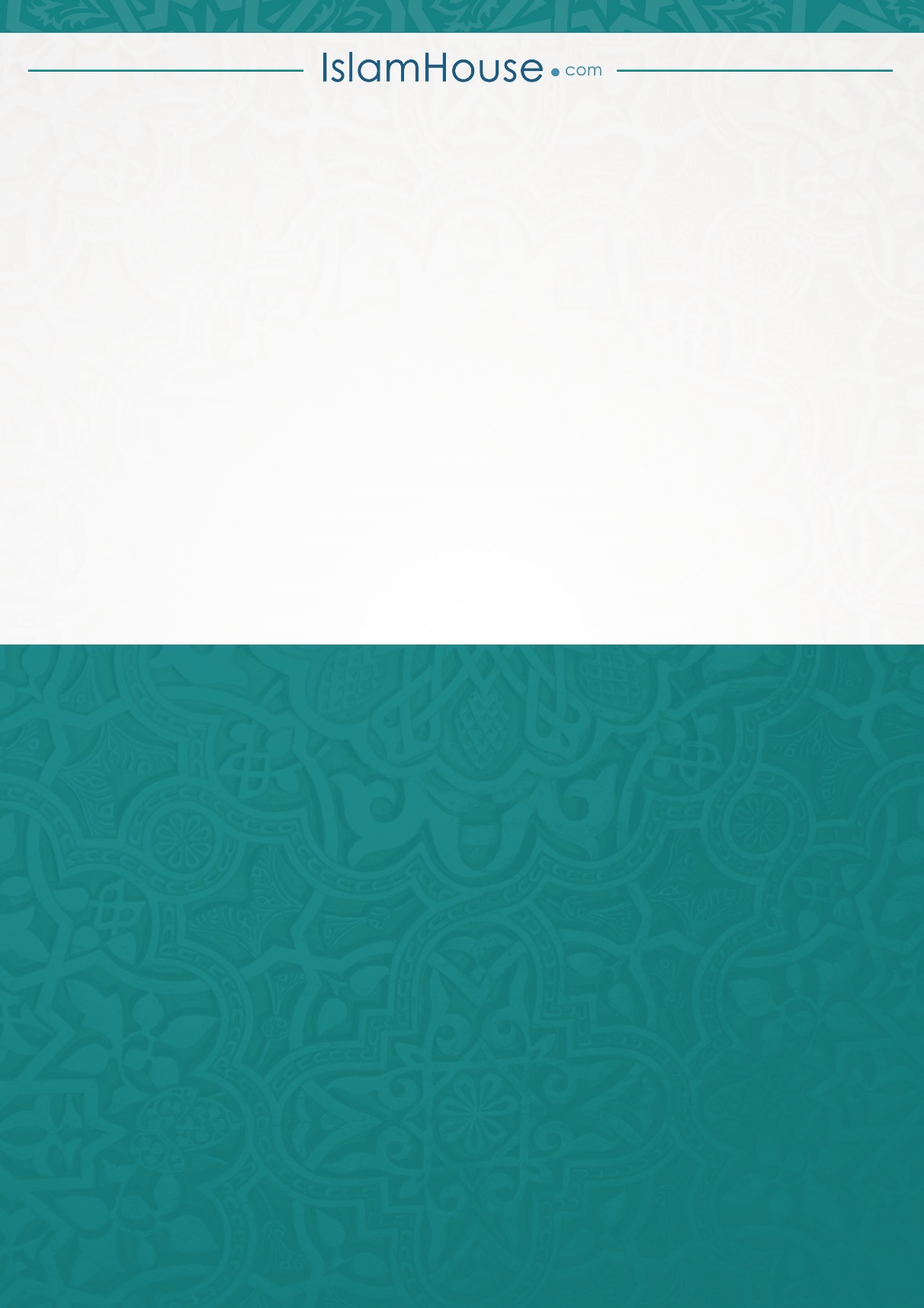 